О проведении регионального этапа Всероссийской детской акции «С любовью к России мы делами добрыми едины»,приуроченной к 75-летию Победы в Великой Отечественной войнеГосударственное бюджетное учреждение дополнительного образования Костромской области «Эколого-биологический центр «Следово» им. Ю.П. Карвацкого» информирует о проведении  с  февраля по  май 2020 года регионального этапа Всероссийской детской акции  «С любовью к России мы делами добрыми  едины», приуроченной к 75-летию Победы в Великой Отечественной войнеКаждый россиянин может внести свой собственный вклад в сохранение памяти и славы наших предков, приняв участие в ежегодной Акции по сохранению окружающей среды: лесныхнасаждений, водных источников, степных просторов, горных хребтов, полей и лугов.Можно убрать мусор и навести порядок, можно проявить заботу о молодой лесной порослии животном мире, можно поддержать Ветеранов и привести в порядок памятники и т.д. Любоедело во благо сохранения памяти и славы наших предков, природных просторов и сохраненияблагоприятной экологической обстановки – ваш подарок себе, своим родным и близким, своемуродному краю и всей планете!Участникам необходимо прислать до 25 мая 2020 года по электронной почте:  kos-yunnaty@mail.ru фотоотчёт:   3 фотографии (в формате *.jpg) не ссылки !!! или презентацию в формате PowerPoint и краткую информацию о своём участии (форму см. внизу страницы). ЗАЯВКИ ПРИНИМАЮТСЯ СТРОГО ПО ФОРМЕ!Образовательные организации, предоставившие лучшие отчёты, будут отмечены грамотами регионального организатора Акции, все участники Акции (образовательные организации) получат свидетельство участника.Организаторы массовых мероприятий (более 50 человек) в рамках акции будут отмечены на сайте Общероссийского детского экологического движения «Зелёная планета» (www.greenplaneta.ru).Все участники могут размещать информацию о своих добрых делах в рамках акции в социальных сетях с пометкой «С любовью к России мы делами добрыми едины» по адресу:https://www.facebook.com/groups/171769183544705/?source_id=745810952229112Официальная страница: https://www.facebook.com/zelplaneta17/Официальная страница: https://vk.com/public172721854Инстаграм - @zelplanetakidsС любовью к России мы делами добрыми едины! Спешите почувствовать себя единым целым с теми, кому дороги история, культура и природа нашей Родины!  По всем вопросам организации Конкурса обращаться по телефону 8-4942-50-12-95,  Бойцова Любовь Юрьевна.Директор ГБУ ЭБЦ «Следово»				А.М. ИвановКраткая информация об участниках регионального этапа Всероссийской детской акции «С любовью к России мы делами добрыми едины»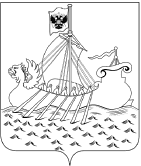 Департамент образования и науки  Костромской областигосударственное бюджетноеучреждениедополнительного образования Костромской области «Эколого-биологический центр«Следово» имени Ю.П. Карвацкого»Юридический адрес:157874, Костромская область, Судиславский район, д. Следово, дом 8Почтовый адрес:156013, г. Кострома, ул. Пушкина, дом 2 АТел. 64-82-94;   50-12-95ИНН 4443019230     ОГРН 1034408610719КПП 442701001от «18» февраля 2020 г.      № 17__Руководителям муниципальных органов, осуществляющих управление в сфере образованияНазвание организации – организатора акции, название города (поселка, иного населенного пункта), название области (республики, края) E-mailФ.И.О. руководителя организации, мобильный телефонФ.И.О. организатора акции, должностьОбщее кол-во участников акцииПроцентное соотношение от общего количества обучающихся в организацииПеречень – названия добрых дел в рамках акции1.2.…